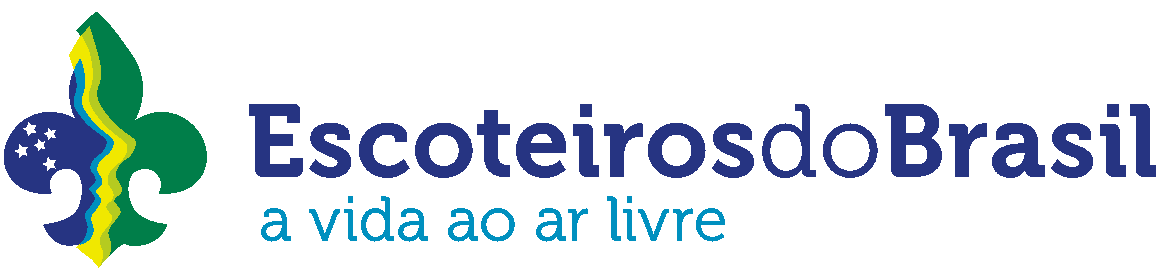 Ficha de Candidatura – 13º Fórum Mundial de Jovens	É um prazer receber sua candidatura a este Processo de Seleção. Uma vez que responda, dentro de suas determinações, ao Termo de Compromisso e a esta Ficha de Candidatura, você se tornará um dos candidatos jovens do Brasil ao 13º Fórum Mundial de Jovens. Esperamos com este processo chegar a um resultado democrático e representativo, tanto para o Escotismo quanto para a juventude brasileira. Esperamos ainda realizar um trabalho com qualidade e austeridade que nos leve a uma excelente representação internacional juvenil para o ano de 2017.	Torcemos para que você possa participar deste processo da melhor forma possível. Você não precisa, no questionário abaixo, mostrar pleno conhecimento de tudo. Não precisa também sentir-se desfavorecido por alguma experiência que não possua, mesmo que aqui seja abordada. Preocupe-se apenas em responder a este questionário de maneira coerente, sincera e dentro de seus conhecimentos.	Procure tomar conhecimento dos assuntos e documentos citados ao longo do questionário. Assim, aproveite a oportunidade não só para se candidatar, mas também para aprender.	Caso tenha alguma dúvida ou precise de ajuda, nossa coordenadora de seleção poderá atendê-lo. Não hesite em pedir. Desejamos a você um bom trabalho e boa sorte!Comitê de SeleçãoDados PessoaisAssinale com um X no quadro abaixo seu domínio em cada um dos seguintes idiomas, incluindo ainda algum idioma adicional, caso conheça...Gostaria de especificar mais detalhes sobre seu domínio idiomático: cursos, certificados, cultura familiar, intercâmbios no exterior?Trançando seu perfilEscolha a opção que mais te identifica, marque um circulo:Em qual dessas situações você é mais produtivo?(  ) Trabalhando com atividades que envolvam números e cálculos.(  ) Trabalhando com o abstrato e com a criação.(  ) Trabalhando com pessoas na busca de resultados.Você já teve oportunidade de liderar algum projeto?(  ) Sim, em minha faculdade e/ou escola.(  ) Sim, na minha seção escoteira.(  ) Sim, na minha comunidade(  ) Sim, no Movimento Escoteiro em nível regional ou nacional.(  ) Não, ainda não tive a oportunidade de liderar um projeto.Para você, o que significa ser um líder?(  ) Reunir uma quantidade considerável de experiências que só os anos podem dar.(  ) Estar preparado para desempenhar com eficácia tarefas de maior complexidade.(  ) Ser capaz de delegar tarefas a outras pessoas e acompanhar de perto os resultados.Você teve alguma experiência internacional?(  ) Sim, fiz intercâmbio cultural ou residi em outro país por um período inferior a seis meses.(  ) Sim, fiz intercâmbio cultural ou residi em outro país por um período superior a seis meses.(  ) Sim, em viagem internacional.(  ) Não, nunca estive fora do Brasil.Quais são os meios de comunicação que considera mais efetivos com os jovens? (  ) Redes Sociais (Facebook, Twitter, outros)(  ) E-mail (  ) Televisão(  ) Outros. Cite quais: _______________Qual das três frases abaixo traduz melhor o seu pensamento?(  ) Mande para mim que eu dou um jeito nisso.(  ) Gosto de correr riscos porque sei que resolvo os problemas quando for chamado a fazê-lo.(  ) Juntos chegaremos lá.Defina qual é o seu estilo quando você se envolve numa negociação(  ) Combativo.(  ) Conciliador.(  ) Ouvinte.QuestionárioTodas as respostas devem ser escritas em inglêsDiscorra sobre sua atuação na Rede de Jovens Lideres. Qual sua opinião sobre seu funcionamento? Você fez/faz parte de algum GT? Cite os resultados positivos já atingidos pela Rede e os que ainda precisam ser desenvolvidos.2. Como você definiria hoje a inserção da liderança juvenil nos Escoteiros do Brasil? Como você acha que o atual Programa Educativo pode contribuir para o desenvolvimento/formação de líderes? 3. Qual sua experiência em tomadas de decisão no nível da organização? Qual sua experiência em assembleias? Você já atuou em diretorias, equipes de trabalho, comissões estratégicas, projetos e eventos nos níveis local, regional ou nacional? Comente.4. Comente, citando exemplos, sobre a situação das políticas de envolvimento juvenil brasileira no contexto atual e em cenário futuro. Qual você considera o principal desafio para a implementação efetiva da Política Nacional de Jovens?5. Além do Movimento Escoteiro, que outro movimento ou organização busca o protagonismo juvenil? Comente sobre sua atuação e por que você acha importante o engajamento de jovens.6. Quais as suas expectativas para o 13º Fórum Mundial de Jovens? O que você pretende trazer para enriquecer o conhecimento da juventude dos Escoteiros do Brasil?7. Porque você acha que deve ser selecionado como representante internacional juvenil dos Escoteiros do Brasil? Como você se considera representativo? Ilustre um momento profissional ou pessoal que você demonstrou liderança. Faça suas considerações finais. Imagine que você está em um Fórum Mundial de Jovens em que a programação do dia é a descrita abaixo. Como você reportaria essa experiência aos demais membros da Rede Nacional de Jovens Líderes? Lembre-se de reler suas respostas e fazer correção ortográfica. Envie esta Ficha de Candidatura respondida, no formato pdf, para o email internacional@escoteiros.org.br até o dia 10 de maio de 2017, impreterivelmente. Apenas esteja seguro de sua inscrição na seleção, após a coordenadora de seleção lhe enviar a confirmação de recebimento.Nome: Nome: Grupo Escoteiro:Grupo Escoteiro:Função no Grupo Escoteiro:Função no Grupo Escoteiro:Registro:Cidade - UF:Endereço completo:Endereço completo:CEP:Telefone de contato:Telefone alternativo:Skype:E-mail: E-mail: Possui passaporte com validade superior a 6 meses:Possui passaporte com validade superior a 6 meses:NívelInglêsEspanholFrancêsOutroBásicoApenas alguma noção e vocabulário básico.IntermediárioConhecimento de vocabulários e conversação operacional.AvançadoNoções de gramática, boa conversação, interpretação de textos e vocabulários funcionais, mas com rapidez e dinâmica limitadas. FluenteAmplo domínio de todas as funções idiomáticas (escrita, leitura, pronúncia e compreensão), conversação, interpretação de textos e gramática, com dinamismo e segurança.Adaptável (5)(4)(3)(2)(1)Sociável(5)(4)(3)(2)(1)Individualista(5)(4)(3)(2)(1)Flexível(5)(4)(3)(2)(1)Tímido(5)(4)(3)(2)(1)Comunicativo(5)(4)(3)(2)(1)Sensível(5)(4)(3)(2)(1)Influente(5)(4)(3)(2)(1)Obs.: Escala de identificação decrescente 5 (se identifica muito) a 1 (não se identifica em nada)Obs.: Escala de identificação decrescente 5 (se identifica muito) a 1 (não se identifica em nada)Obs.: Escala de identificação decrescente 5 (se identifica muito) a 1 (não se identifica em nada)Obs.: Escala de identificação decrescente 5 (se identifica muito) a 1 (não se identifica em nada)Obs.: Escala de identificação decrescente 5 (se identifica muito) a 1 (não se identifica em nada)Obs.: Escala de identificação decrescente 5 (se identifica muito) a 1 (não se identifica em nada)     Manhã           Tarde        Noite10/02/14- Escoteiros mudando a sociedade- Apresentação dosCandidatos a Youth Advisors- Eleição de Youth Advisors- Noite Internacional